Podcasts 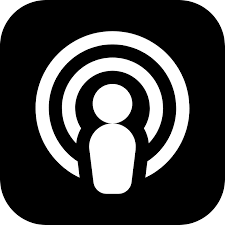 Podcasting has become ubiquitous in the last decade. It is a fantastic medium for people with a visual impairment and with the long form style of interviewing can be very informative.  Entirely audio based and entirely free, a well-stocked library of podcasts on your device is a great way to stay informed and also entertained.Here are some which focus on technology and support for blind and visually impaired people. There are many more and inevitably subscribing to one will lead to another.Techshare ProcastLaunched in November 2019 to coincide with that years Techshare Pro conference and produced by Abilitynet.Click Techshare Procast for link.ApplevisKeep up to date with all the latest innovations and all things apple and iOS.Click Applevis for website.Click Applevis apple for iOS link.Blind AbilitiesAlthough they are very American with the information, they provide it is worth including for the features on assistive technology and accessibility which are universal.Click Blind Abilities for website.Click Blind Abilities Apple for iOS link.Blind Tech GuysFocussing mainly on Android and iOS Click Blind Tech Guys for website.Click Blind Tech Guys apple for iOS link.EBU Access CastOfficial podcast from the EBU (European Blind Union) discussing all things relating to accessibility and AT.Click EBU Access Cast for website.Click EBY Access Cast apple for iOS link.Accessibility Minute with Laura MedcalfLiterally one-minute-long episodes drawing attention to Assistive Technology and apps.Click Accessibility Minute apple for iOS link.Click Accessibility Minute tunein for internet radio link.Blind Access JournalSharing experiences and AT developments.Click Blind Access Journal for website link.Click Blind Access Journal apple for iOS app.Access Tech Watch – 360 podcast.Top tips on mobile devices and AT (Quite heavy on the audio effects).Click Access Tech watch apple for iOS link.Be My Eyes PodcastInterviews with people in the Blind Community hosted by Will from Be My Eyes. Click for BeMyEyesApple for iOS link. Click BeMyEyesgoogle for android link.Assistive Technology FAQSelf-explanatory – search through the contents to find your question or listen through to learn more.Click ATFAQ apple for iOS link.Click ATFAQ for info on website.Canadialog, The Canadian5-star review for this podcast on all things AT in the world of visual impairment.Click for Canadialog apple for iOS link.Freedom Scientific FS CastOfficial podcast of Freedom Scientific (JAWS, Zoomtext) Click FSCast apple for iOS link.Click FS Cast for website linkLife after BlindnessA podcast dedicated to the exploration of an enabled life with blindness.Click life after blindness for website link.Click life after blindness apple for iOS link.End of document	Visibility Scotland is the trading name of GWSSB (formerly Glasgow and West of Scotland Society for the Blind). GWSSB is a company registered in Scotland, limited by guarantee with its registered office at 2 Queen’s Crescent, Glasgow, being a recognised Scottish Charity. Registered number SC116552. Scottish Charity Number SC009738.